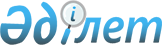 О внесении изменений и дополнений в решение сессии Аккайынского районного маслихата от 26 декабря 2008 года № 10-3 "О районном бюджете на 2009 год"
					
			Утративший силу
			
			
		
					Решение маслихата Аккайынского района Северо-Казахстанской области от 23 октября 2009 года N 16-1. Зарегистрировано Управлением юстиции Аккайынского района Северо-Казахстанской области 10 ноября 2009 года N 13-2-109. Утратило силу в связи с истечением срока действия (письмо аппарата акима Аккайынского района Северо-Казахстанской области от 20 апреля 2012 года N 02.03.03-29/396

      Сноска. Утратило силу в связи с истечением срока действия (письмо аппарата акима Аккайынского района Северо-Казахстанской области от 20.04.2012 N 02.03.03-29/396      В соответствии со статьей 109 Бюджетного кодекса Республики Казахстан от 4 декабря 2008 года № 95-IV, подпунктом 1 пункта 1 статьи 6 Закона Республики Казахстан «О местном государственном управлении и самоуправлении в Республике Казахстан» от 23 января 2001 года № 148, приказом исполняющего обязанности Министра экономики и бюджетного планирования Республики Казахстан от 22 декабря 2008 года № 265 «Некоторые вопросы Единой бюджетной классификации Республики Казахстан», сессия районного маслихата РЕШИЛА:



      1. Внести в решение сессии Аккайынского районного маслихата от 26 декабря 2008 года № 10-3 «О районном бюджете на 2009 год», зарегистрированное Региональном разделе в Реестре государственной регистрации нормативных правовых актов за номером 13-2-95 от 3 февраля 2009 года и опубликованное 12 февраля 2009 года в газетах «Аккайын» № 5 и «Колос» № 6, с учетом его уточнения решениями сессий районного маслихата от 27 апреля 2009 года № 12-1; 29 июля 2009 года № 15-2 (зарегистрированное Региональном разделе в Реестре государственной регистрации нормативных правовых актов за номером 13-2-101 от 27 мая 2009 года; 13-2-107 от 4 сентября 2009 года и опубликованные 11 июля 2009 года; 17 сентября 2009 года в газетах «Аккайын» № 17; № 24 и «Колос» № 23; № 37) следующие изменения и дополнения:

      в пункте 1:

      в подпункте 1):

      цифры «1768837» заменить цифрами «1750528»;

      цифры «213013» заменить цифрами «214313»;

      цифры «1828» заменить цифрами «528»;

      цифры «31019» заменить цифрами «12860»;

      цифры «1522977» заменить цифрами «1522827»;

      в подпункте 2):

      цифры «1781602» заменить цифрами «1763293»;

      в пункте 2 добавить абзац следующего содержания «фиксированный налог»;

      в пункте 5:

      цифры «1522977» заменить цифрами «1522827»;

      в подпункте 11):

      цифры «80147» заменить цифрами «79997»;

      цифры «7727» заменить цифрами «7577»;

      в пункте 6-1:

      цифры «3469» заменить цифрами «30»;

      в пункте 12:

      слова «пенсионного возраста» исключить;

      в словосочетании «социальной помощи на зубопротезирование участникам и инвалидам Великой Отечественной войны» дополнить словами «, а также лицам, приравненным по льготам и гарантиям к участникам и инвалидам Великой Отечественной войны»;

      приложения 1, 2, 3, 5 изложить в новой редакции.



      2. Настоящее решение вводится в действие с 1 января 2009 года.      Председатель                               Секретарь

      ХVI сессии IV созыва                      районного Маслихата

      А. Фильберт                                Б. Билялов

Приложение 1

к решению сессии

Аккайынского районного маслихата

от 23 октября 2009 года № 16-1 Бюджет Аккайынского района на 2009 год

Приложение 2

к решению сессии

Аккайынского районного маслихата

от 23 октября 2009 года № 16-1 Перечень районных бюджетных программ развития на 2009 год, направленных на реализацию бюджетных инвестиционных проектов

Приложение 3

к решению сессии

Аккайынского районного маслихата

от 23 октября 2009 года № 16-1 Объемы финансирования на 2009 год по аппаратам акимов сельских округовтысяч тенге

Приложение 5

к решению сессии

Аккайынского районного маслихата

от 23 октября 2009 года № 16-1 Целевые трансферты на реализацию стратегии региональной занятости и переподготовки кадров (Дорожная карта)тыс. тенгеДоходыУвеличить
					© 2012. РГП на ПХВ «Институт законодательства и правовой информации Республики Казахстан» Министерства юстиции Республики Казахстан
				Катего

рияКла

ссПод

кла

ссНаименованиеСумма

(тыс.

тенге)1. Доходы1 750 5281Налоговые поступления214 313030Социальный налог120 0001Социальный налог120 000040Налоги на собственность76 4781Налоги на имущество52 6623Земельный налог7 0264Налог на транспортные средства14 5465Единый земельный налог2 244050Внутренние налоги на товары, работы и услуги15 9512Акцизы2 9573Поступления за использование природных и других ресурсов10 2584Сборы за ведение предпринимательской и профессиональной деятельности2 7245Налог на игорный бизнес12080Обязательные платежи, взимаемые за совершение юридически значимых действий и (или) выдачу документов уполномоченными на то государственными органами или должностными лицами1 8841Государственная пошлина1 8842Неналоговые поступления528010Доходы от государственной собственности4285Доходы от аренды имущества,находящегося в коммунальной собственности428060Прочие неналоговые поступления1001Прочие неналоговые поступления1003Поступления от продажи основного капитала12 860030Продажа земли и нематериальных активов12 8601Продажа земли12 8604Поступления трансфертов1 522 827020Трансферты из вышестоящих органов государственного управления1 522 8272Трансферты из областного бюджета1 522 827Функц. группаАдм-

тор бюд

жет

ных про

граммБюд

жет

ная про

грам

маНаименованиеСумма

(тыс.

тенге)2.Затраты1 763 2931Государственные услуги общего характера123 888112Аппарат маслихата района (города областного значения)11 570001Обеспечение деятельности маслихата района (города областного значения)11 570122Аппарат акима района (города областного значения)37 883001Обеспечение деятельности акима района (города областного значения)37 883123Аппарат акима района в городе, города районного значения, поселка,аула (села), аульного (сельского) округа62 261001Функционирование аппарата акима района в городе, города районного значения, поселка, аула (села), аульного (сельского) округа62 261452Отдел финансов района (города областного значения)6 342001Обеспечение деятельности Отдела финансов6 082003Проведение оценки имущества в целях налогообложения260453Отдел экономики и бюджетного планирования района (города областного значения)5 832001Обеспечение деятельности Отдела экономики и бюджетного планирования5 8322Оборона3 850122Аппарат акима района (города областного значения)3 850005Мероприятия в рамках исполнения всеобщей воинской обязанности3 850006Предупреждение и ликвидация чрезвычайных ситуаций масштаба района (города областного значения)0007Мероприятия по профилактике и тушению степных пожаров районного

(городского) масштаба, а также пожаров в населенных пунктах, в которых не созданы органы государственной противопожарной службы04Образование840 789464Отдел образования района (города областного значения)840 789001Обеспечение деятельности Отдела образования6 125003Общеобразовательное обучение758 000004Информатизация системы образования в государственных учреждениях образования района (города районного значения)2 864005Приобретение и доставка учебников, учебно-методических комплексов для государственных учреждений образования района (города районного значения)9 357006Дополнительное образование для детей4 634009Обеспечение деятельности организаций дошкольного воспитания и обучения33 456010Внедрение новых технологий обучения в государственной системе образования за счет целевых трансфертов из республиканского бюджета6 353011Капитальный, текущий ремонт объектов образования в рамках реализации стратегии региональной занятости и переподготовки кадров20 0006Социальная помощь и социальное обеспечение107 111451Отдел занятости и социальных программ района (города областного значения)107 111001Обеспечение деятельности Отдела занятости и социальных программ11 385002Программа занятости32 124004Оказание социальной помощи на приобретение топлива специалистам здравоохранения, образования, социального обеспечения, культуры и спорта в сельской местности в соответствии с законодательством Республики Казахстан приобретению топлива1 666005Государственная адресная социальная помощь12 356007Социальная помощь отдельным категориям нуждающихся граждан по решению местных представительных  органов9 198010Материальное обеспечение детей-инвалидов, воспитывающихся и обучающихся на дому282011Оплата услуг по зачислению, выплате и доставке пособий и других социальных выплат462014Оказание социальной помощи нуждающихся гражданам на дому23 738016Государственные пособия на детей до 18 лет13 493017Обеспечение нуждающихся инвалидов обязательными гигиеническими средствами и предоставление услуг специалистами жестового языка, индивидуальными помощниками в соответствии с индивидуальной программой реабилитации инвалида2 4077Жилищно-коммунальное хозяйство63 735123Аппарат акима района в городе, города районного значения, поселка,аула (села), аульного (сельского) округа9 388007Организация сохранения государственного жилищного фонда города районного значения, поселка, аула (села), аульного (сельского) округа609008Освещение улиц населенных пунктов6 438009Обеспечение санитарии населенных пунктов1 050010Содержание мест захоронений и погребение безродных161011Благоустройство и озеленение населенных пунктов1 130467Отдел строительства района (города областного значения)36 981003Строительство жилья006Развитие системы водоснабжения36 981458Отдел жилищно-коммунального хозяйства, пассажирского транспорта и автомобильных дорог района (города областного значения)17 366002Изъятие, в том числе путем выкупа земельных участков для государственных надобностей и связанное с этим отчуждение недвижимого имущества80003Организация сохранения государственного жилищного фонда224012Функционирование системы водоснабжения и водоотведения3 540030Ремонт инженерно-коммуникационной инфраструктуры и благоустройство населенных пунктов в рамках реализации cтратегии региональной занятости и переподготовки кадров13 5228Культура, спорт, туризм и информационное пространство51 699123Аппарат акима района в городе, города районного значения, поселка,аула (села), аульного (сельского) округа15 483006Поддержка культурно-досуговой работы на местном уровне15 483455Отдел культуры и развития языков района (города областного значения)22 969001Обеспечение деятельности Отдела культуры и развития языков3 884003Поддержка культурно-досуговой работы7 734006Функционирование районных

(городских) библиотек10 839007Развитие государственного языка и других языков народа Казахстана512456Отдел внутренней политики района

(города областного значения)7 363001Обеспечение деятельности Отдела внутренней политики2 863002Проведение государственной информационной политики через средства массовой информации4 500465Отдел физической культуры и спорта района (города областного значения)5 884001Обеспечение деятельности Отдела спорта2 793006Проведение спортивных соревнований на районном (города областного значения) уровне150007Подготовка и участие членов сборных команд района (города областного значения) по различным видам спорта на областных спортивных соревнованиях2 94110Сельское, водное, лесное, рыбное хозяйство особо охраняемые природные территории, охрана окружающей среды и животного мира, земельные отношения535 985462Отдел сельского хозяйства района

(города областного значения)15 903001Обеспечение деятельности Отдела сельского хозяйства10 110099Реализация мер социальной поддержки специалистов социальной сферы сельских населенных пунктов за счет целевого трансферта из республиканского бюджета5 793463Отдел земельных отношений района

(города областного значения)6 076001Обеспечение деятельности Отдела земельных отношений5 146002Работы по переводу сельскохозяйственных угодий из одного вида в другой003Земельно-хозяйственное устройство населенных пунктов930006Землеустройство, проводимое при установлении границ городов районного значения, районов в городе, поселков, аулов (сел), аульных (сельских) округов467Отдел строительства района (города областного значения)502 156012Развитие системы водоснабжения502 156123Аппарат акима района в городе, города районного значения, поселка, аула (села), аульного (сельского округа)11 850019Финансирование социальных проектов в поселках, аулах (селах), аульных округах в рамках реализации стратегии региональной занятости и переподготовки кадров11 85011Промышленность, архитектурная, градостроительная и строительная деятельность4 395467Отдел строительства района (города областного значения)4 395001Обеспечение деятельности Отдела строительства4 39512Транспорт и коммуникации25 764458Отдел жилищно-коммунального хозяйства, пассажирского транспорта и автомобильных дорог района

(города областного значения)25 764008Ремонт и содержание автомобильных дорог районного значения, улиц городов и населенных пунктов в рамках реализации стратегии региональной занятости и переподготовки кадров22 400023Обеспечение функционирования автомобильных дорог3 36413Прочие6 076452Отдел финансов района (города областного значения)30012Резерв местного исполнительного органа района (города областного значения) 30458Отдел жилищно-коммунального хозяйства, пассажирского транспорта и автомобильных дорог района

(города областного значения)2 942001Обеспечение деятельности Отдела жилищно-коммунального хозяйства, пассажирского транспорта и автомобильных дорог района (города областного значения)2 942469Отдел предпринимательства района

(города областного значения)3 104001Обеспечение деятельности отдела предпринимательства3 10415Трансферты1452Отдел финансов района (города областного значения)1006Возврат целевых трансфертов13. Чистое бюджетное кредитование04. Сальдо по операциям с финансовыми активами2 000Приобретение финансовых активов15Прочие2 000452Отдел финансов района (города областного значения)2 000014Формирование или увеличение уставного капитала юридических лиц2 000Кате

горияКлассПод

кла

ссНаименованиеСумма

(тыс.

тенге)6Поступления от продажи финансовых активов государства001Поступления от продажи финансовых активов государства01Поступления от продажи финансовых активов внутри страны05.Дефицит (профицит) бюджета-14 7656. Финансирование дефицита

(использование профицита) бюджета14 7658Используемые остатки бюджетных средств14 76501Остатки бюджетных средств14 7651Свободные остатки бюджетных средств14 765Функц.

группаАдм-

тор бюд

жетных про

граммПро

грам

маНаименованиеСумма

(тыс.

тенге)Всего541 137Инвестиционные проекты539 1377Жилищно-коммунальное хозяйство36 981467Отдел строительства района (города областного значения)36 981За счет средств местного бюджета36 981006Развитие системы водоснабжения36 981Развитие и реконструкция водопроводных сетей в селе Киялы36 98110Сельское, водное, лесное, рыбное хозяйство, особо охраняемые природные территории, охрана окружающей среды и животного мира, земельные отношения502 156467Отдел строительства района (города областного значения)502 156За счет трансфертов из республиканского бюджета502 156012Развитие системы водоснабжения502 156Развитие и реконструкция водопроводных сетей в селе Смирново108 768Реконструкция Булаевского группового водопровода (3 очередь) (корректировка проекта)393 38813Прочие2 000451Отдел финансов района (города областного значения)2 000Формирование или увеличение уставного капитала юридических лиц2 000п/пНаимено

вание админис

траторапрограм

ма 001.

000. "Функцио

нирова

ние акима района в городе, города районно

го значе

ния, по

селка, аула

(села), аульно

го

(сель

ского) округа"прог

рамма 006.

000. "Под

держ

ка куль

тур

но-досуго

вой

рабо

ты на мест

ном уров

не"програм

ма 007.

000 "Органи

зация сохранения го

сударст

венного жилищно

го фон

да горо

да ра

йонного значе

ния, по

селка, аула

(села), аульно

го

(сель

ского) округа"про

грам

ма 008.

000

"Осве

щение

улиц

насе

лен

ных пунк

тов"про

грам

ма 009.

000

"Обес

пече

ние сани

тарии насе

лен

ных пунк

тов"про

грам

ма 010.

000

"Со

держа

ние

мест

захо

роне

ний и

погре

бе

ний"про

грам

ма 011.

000 "Благо

ус

трой

ство и озеле

нение насе

лен

ных пунк

тов"всего123456789101Аппарат акима Аралагаш

ского сельско

го окру

га446518022562922Аппарат

акима

Астрахан

ского сельско

го окру

га451510232555633Аппарат акима Власов

ского сельско

го окру

га4679533825100424Аппарат акима Григо

рьевско

го сель

ского

округа442114432558895Аппарат акима Иванов

ского сельско

го окру

га48025992554266Аппарат акима Киялин

ского сельско

го окру

га56284572561107Аппарат акима Лесного сельско

го окру

га585915212574058Аппарат акима Полтав

ского сельско

го окру

га483212562561139Аппарат акима Смирнов

ского сельско

го окру

га71590643877516111301566310Аппарат акима Токушин

ского сельско

го окру

га591337660925692311Аппарат акима Чаглин

ского сельско

го окру

га4771103625583212Аппарат акима Черкас

ского сельско

го окру

га2117632255874всего 622611548360964381050161113087132Кате

горияКлассПод

классСпеци

фикаНаименованиеСумма4Поступления трансфертов79 99702Трансферты из вышестоящих органов государственного управления79 9972Трансферты из областного бюджета79 99701Целевые текущие трансферты79 997целевые трансферты на реализацию стратегии региональной занятости и переподготовки кадров (Дорожная карта)79 997РасходыУвеличить:РасходыУвеличить:РасходыУвеличить:РасходыУвеличить:РасходыУвеличить:РасходыУвеличить:Функ.

груп

паАдм-

торПро грам

маПод про

грам

маНаименованиеСумма4464Отдел образования района (города областного значения)20 000011Капитальный, текущий ремонт объектов образования в рамках реализации стратегии региональной занятости и переподготовки кадров20 000капитальный ремонт Киялинской СШ20 000027За счет трансфертов из республиканского бюджета14 200028За счет трансфертов из областного бюджета5 8006451Отдел занятости и социальных программ района (города областного значения)16 498002Программа занятости16498103Расширение программы социальных рабочих мест и молодежной практики за счет целевых текущих трансфертов из республиканского бюджета16498социальные рабочие места6900молодежная практика95987458Отдел жилищно-коммунального хозяйства, пассажирского транспорта и автомобильных дорог района (города областного значения)13522030Ремонт инженерно-

коммуникационной инфраструктуры и благоустройство населенных пунктов в рамках реализации cтратегии региональной занятости и переподготовки кадров13522028За счет трансфертов из областного бюджета14994капитальный ремонт объектов водоснабжения1499410123Аппарат акима района в городе, города районного значения, поселка, аула (села), аульного (сельского округа)7577019Финансирование социальных проектов в поселках, аулах (селах), аульных округах в рамках реализации стратегии региональной занятости и переподготовки кадров7577027За счет трансфертов из республиканского бюджета4850капитальный ремонт Власовского Дома культуры4850028За счет трансфертов из областного бюджета2727капитальный ремонт Чаглинского Дома культуры272712458Отдел жилищно-коммунального хозяйства, пассажирского транспорта и автомобильных дорог района (города областного значения)22400008Ремонт и содержание автомобильных дорог районного значения, улиц городов и населенных пунктов в рамках реализации стратегии региональной занятости и переподготовки кадров22400ремонтно-дорожные работы22400027За счет трансфертов из республиканского бюджета6500028За счет трансфертов из областного бюджета15900ВСЕГО79 997